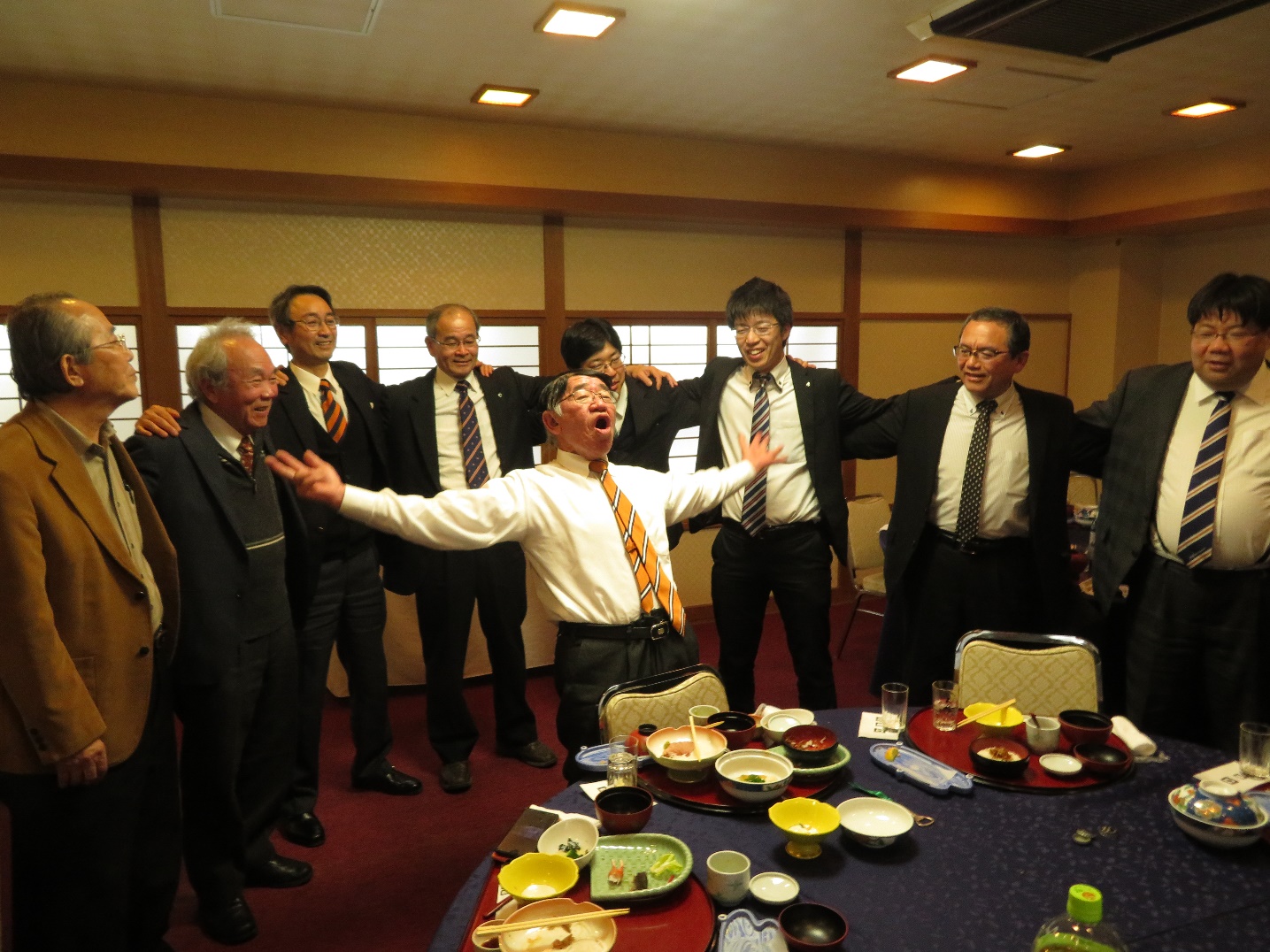 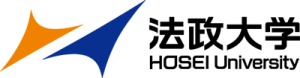 鹿児島からは「梶原先輩」「佐多さん」「田中さん」「迫」出席しました。明治年間創業の「割烹旅館安藤」で開催されました。薩摩川内市「法友会」は２１名の出席でした。（鹿児島４人入れて）乾杯のあと、岩切秀雄薩摩川内市長（S42年　法　通信）から２点話しがありました。１、夕張市長　鈴木直道さんの話し２、法政大学との地域包括協定の締結（法政大学×薩摩川内市）鈴木　直道（すずき　なおみち）法政HPから生年月日昭和56年3月14日生まれ出身地埼玉県三郷市学歴平成16年法政大学法学部法律学科卒業　　　　　　　　　
・都庁に勤めながら4年間で卒業
・法政大学ボクシング部主将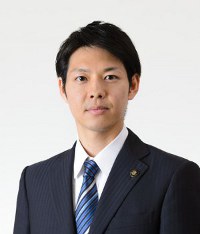 職歴平成11年4月奉職
東京都立衛生研究所
東京都立北療育医療センター
福祉保健局保健政策部疾病対策課
福祉保健局総務部総務課
夕張市市民課市民保険グループ
知事本局総務部総務課
内閣府地域主権戦略室（知事本局総務部総務課主任）
夕張市行政参与（平成22年4月19日から平成22年11月30日まで）
平成22年11月30日で東京都退職平成23年4月夕張市長就任（1期目）平成27年4月夕張市長就任（2期目）岩切秀雄薩摩川内市長（S42年　法　通信）法政大学と薩摩川内市が人口減少対策について考え実践する包括協定を結ぶ。学生が薩摩川内市へ住んで、調査、検証などを行う。薩摩川内市は１家族の子供の数が多いそうです。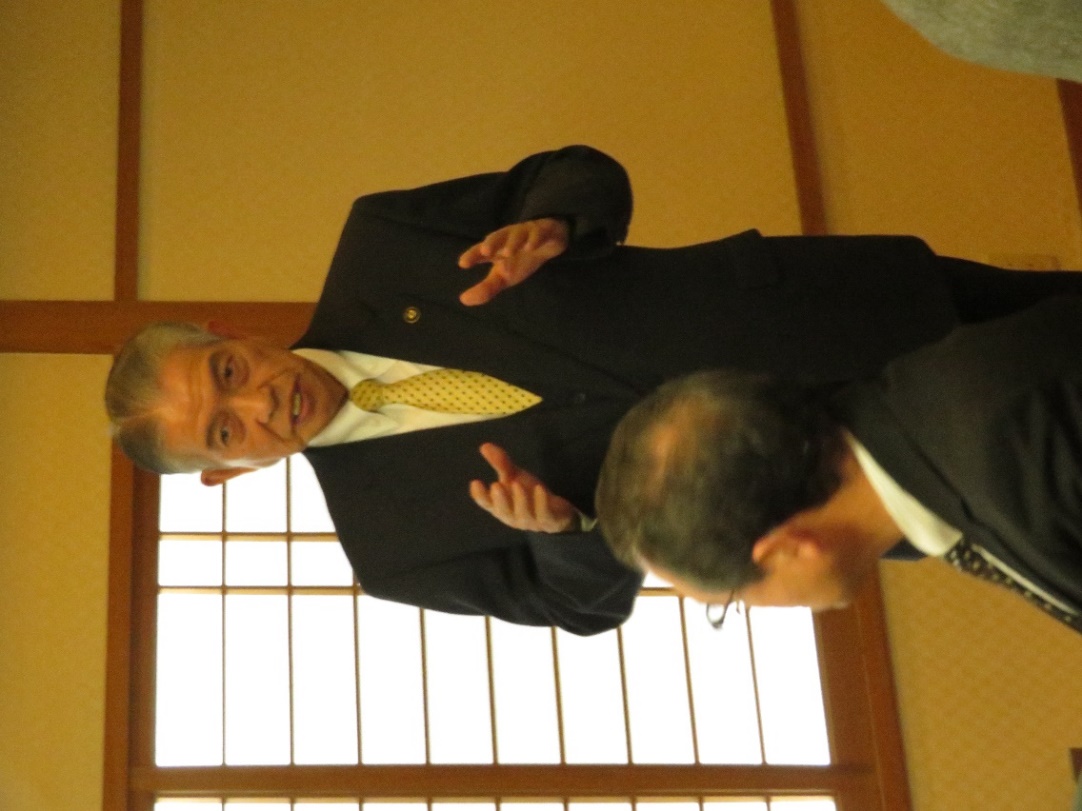 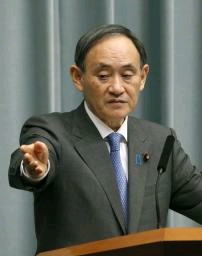 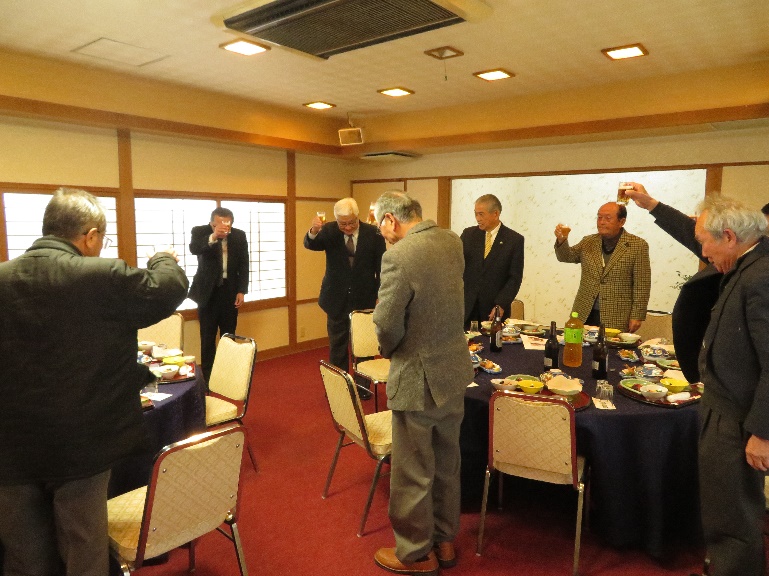 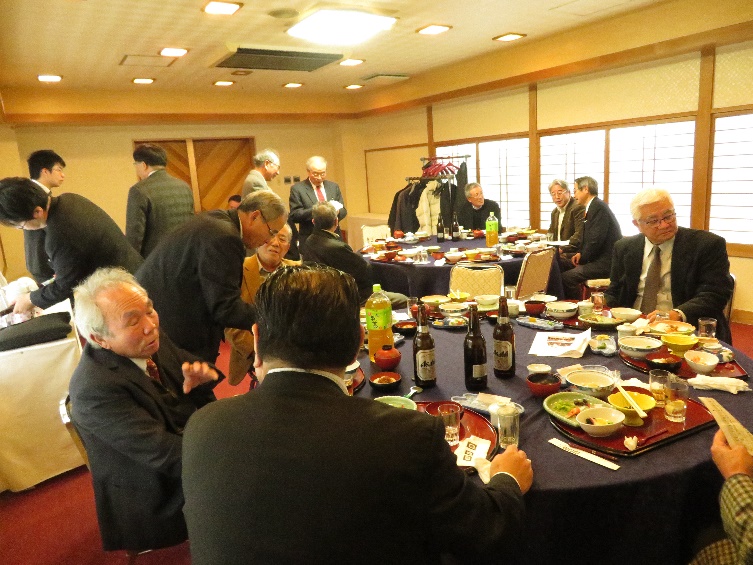 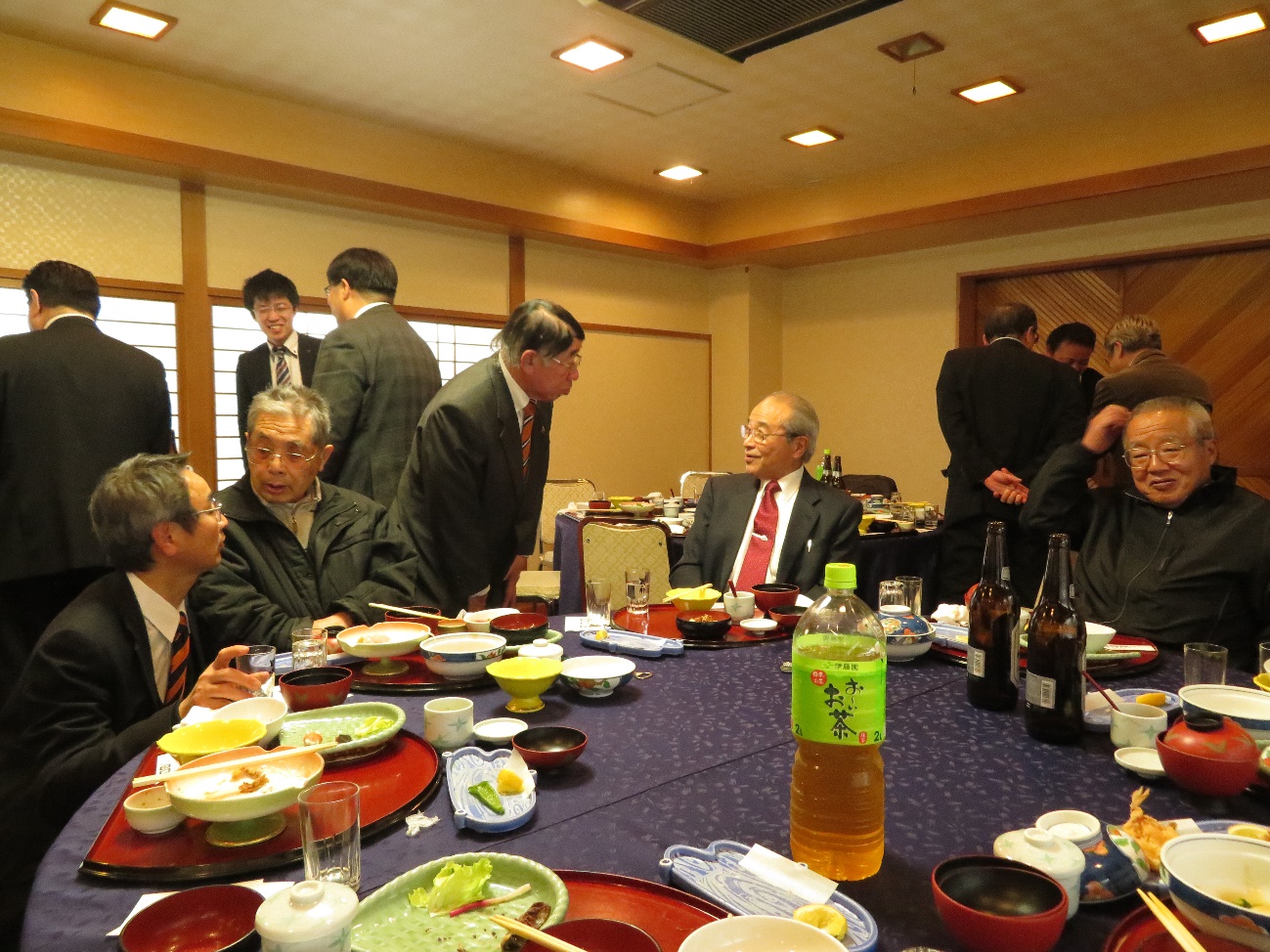 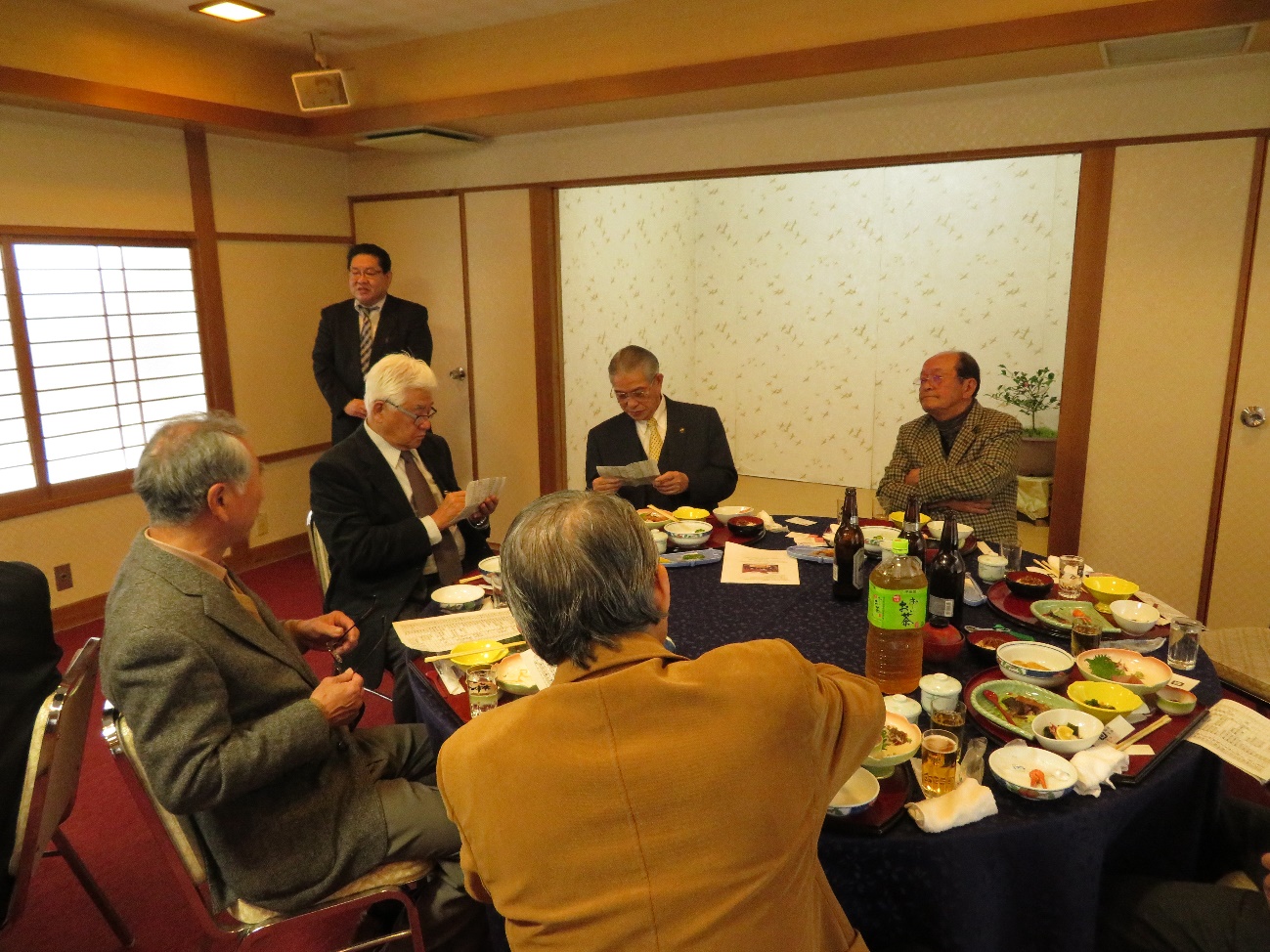 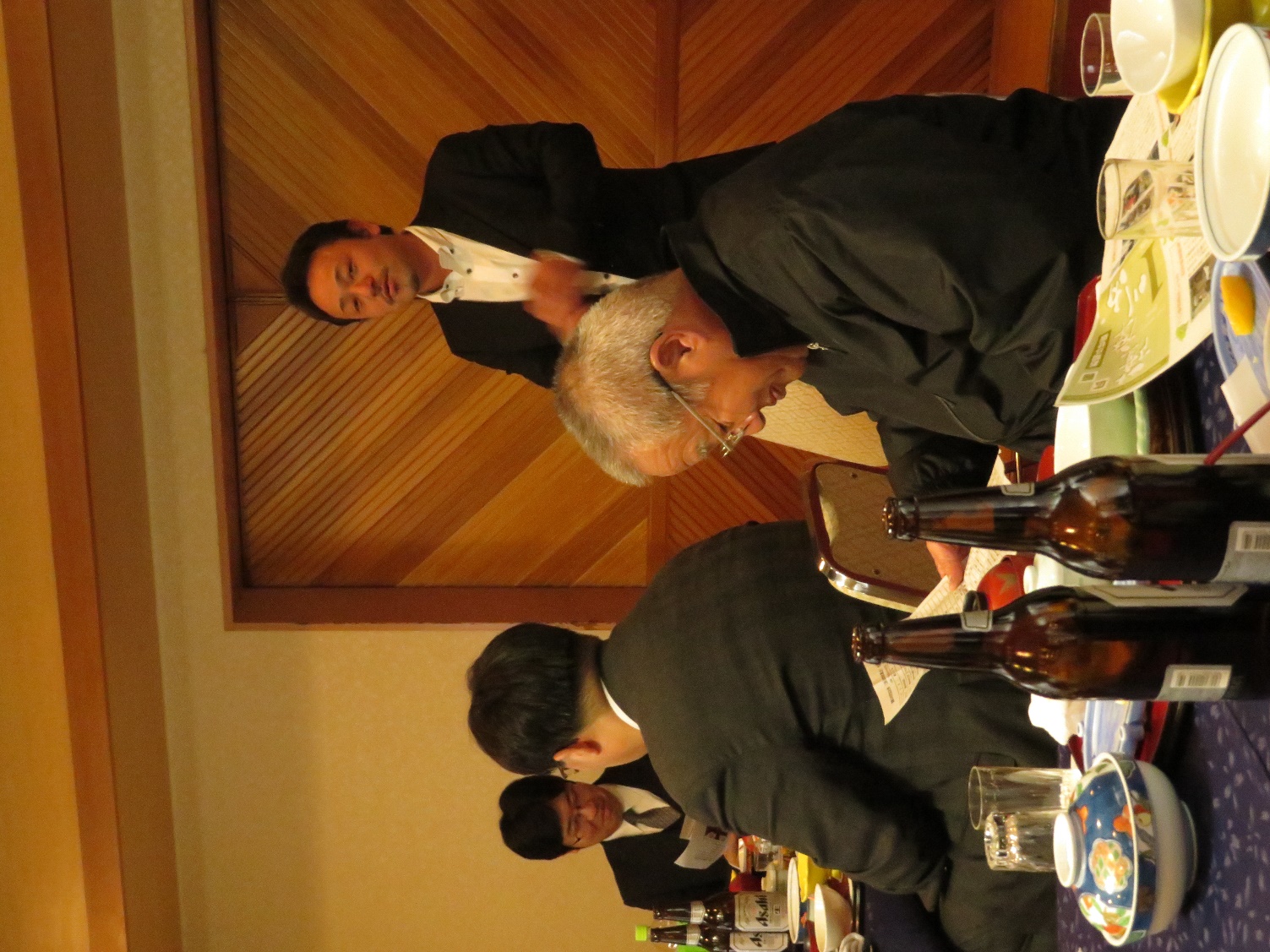 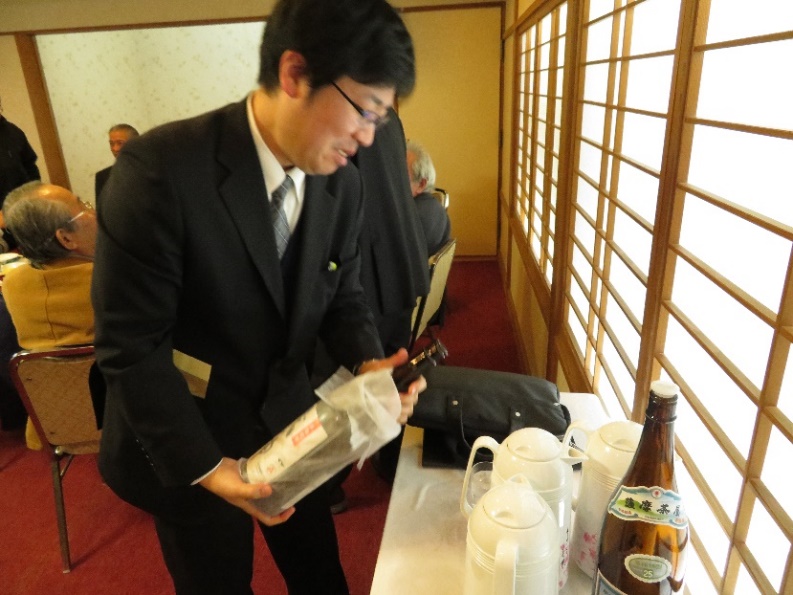 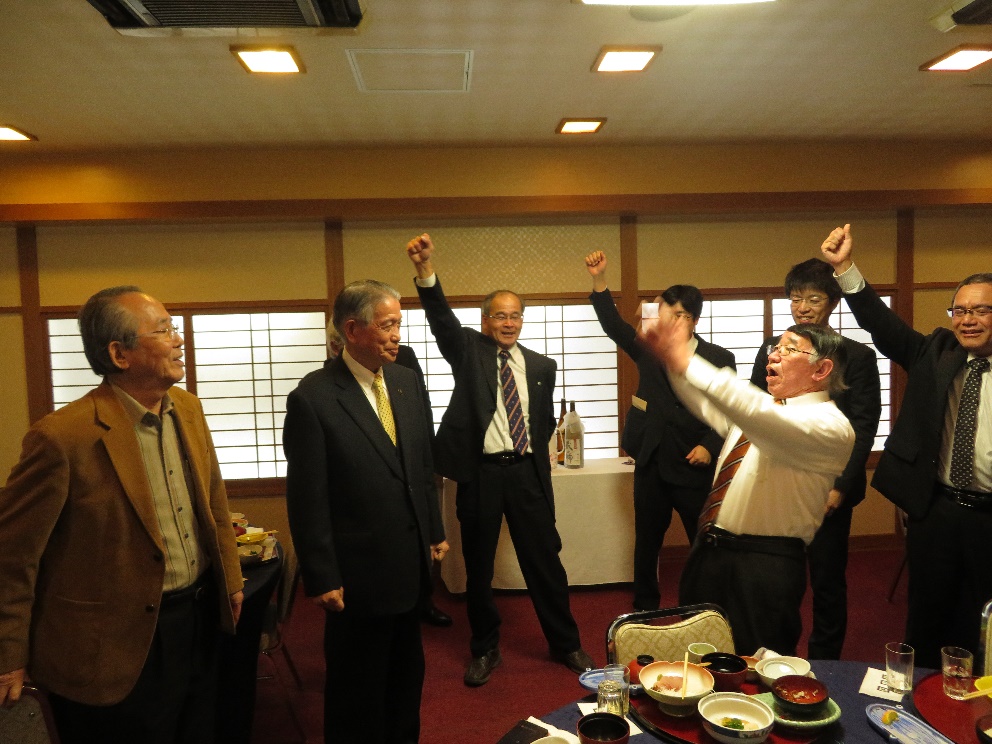 